BULLETIN D’INSCRIPTIONNom			Prénom Adresse Code postal			Ville  	Tél. 				 Courriel Fax (si besoin) s’inscrit à la Journée d’Etude “Cadres et alliances thérapeutiques”              				 ........................... euros sera accompagné de  ....  personne(s) (joindre les noms sur feuille volante) 			         ............................ euros                              Total : ........................... euros	Bulletin à renvoyer à :Association COR, 1630 route de Berre, 13090 Aix-en-Provence, accompagné d’un chèque à l’ordre du C.O.R. FRAIS D’INSCRIPTIONIndividuels : 60 € - Avant le 30/09/2015 : 50 €  Etudiants et chômeurs : Gratuit  (sur justificatif)Formation continue : 100 €N° Formateur SERPSY : 11940521594RENSEIGNEMENTSCourriel : clinique.objets.relation@gmail.com  - Site internet : http://association.cor.free.frPlan du C.H. Montperrin : http://www.ch-montperrin.fr/situation/plan-ch.html#PRÉSENTATION DU C.O.R. Le C.O.R. est une association de recherche en psychologie clinique fondée par Evelyn Granjon, Christian Guérin, Madeleine du Lac, Joël de Martino, Claude Seys et Marcel Thaon.L’association de recherche C.O.R. a été créée en 1985. Son but est de prendre en compte dans le cadre de la relation clinique, l’objet réel externe dès lors qu’il est un élément majeur, permanent du lien entre les personnes. Il devient alors le témoin, la marque et le relais de l’appareillage des psychés. Nous appelons cet objet dans la fonction qu’il remplit à ce moment-là un Objet de Relation. Cet objet, tenant lieu de la rencontre clinique, représente, à travers son type d’investissement, l’état de la relation. Situé dans une position d’interface entre les sujets qu’il mobilise à des niveaux hétérogènes, il est une figuration externe et commune du lien.L’Objet de Relation, dont l’étude est au centre des travaux du C.O.R. peut-être conçu comme un articulateur des appareils psychiques à un triple niveau : physique grâce à ses propriétés singulières, irréductible au fantasme ; psychique à travers les investissements différenciés dont il est le support et la forme ; groupal en tant que dépositaire des parts communes des sujets en présence.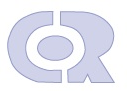 XVIIIe Journée d’Etude organisée par le C.O.R.Clinique des Objets de Relationen partenariat avec SERPSY "Cadres et alliances thérapeutiques"
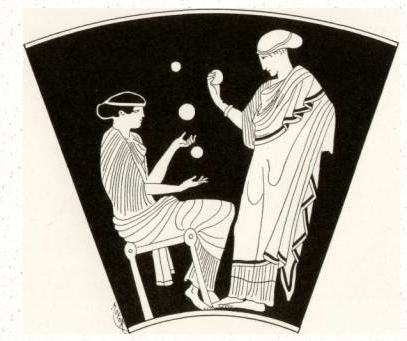  Samedi 7 novembre 2015 de 8h30 à 12h et de 13h30 à 17h00
 Amphithéâtre Vallade C.H. Montperrin – 109 av du Petit Barthélémy - 13100 Aix-en-ProvencePlan : http://www.ch-montperrin.fr/situation/plan-ch.html#ARGUMENT  DE LA JOURNÉE D’ÉTUDEAu-delà de la constance repérée et étudiée par Bleger (1979), nous souhaitons questionner les aménagements et les métamorphoses du cadre, en fonction du thérapeute, du patient, de leur histoire respective, des liens qui les unissent, de leur mode d’ « être au monde »… Comment le patient, qu’il soit personne singulière, famille, groupe, institution, va-t-il s’emparer de celui-ci, le faire évoluer en fonction de ce qui demande à s’actualiser, s’exprimer, dans une rencontre qui sera d’autant plus riche et vivifiante que chacun acceptera des zones de lâcher-prise, de dessaisie de la maîtrise et du contrôle ?Nous souhaitons, lors de cette journée, dépasser la notion de cadre prescrit, matériel, tangible, constant, afin d’aborder la question de l’inattendu, de l’ouverture à l’altérité et à l’inconnu. Qu’en est-il de la capacité d’être surpris du thérapeute ? Mais aussi de ses valeurs, de ses croyances, de ce dont il est pétri ? Jusqu’où est-il allé en lui-même afin de laisser place à l’imprévisible, au sein du cadre et de la transformation de celui-ci ? Comment le cadre vient-il permettre à chacun d’aller plus loin dans l’exploration de ses zones d’ombres et de ses impensés, dans la découverte de ses propres possibles et de ceux de l’autre ?Nous écrivons « cadres » au pluriel, pour souligner la singularité de chacun, patient(s) et thérapeute dans cette co-construction du cadre, unique, fruit de leur rencontre.Nous interrogerons l’émergence de l’alliance thérapeutique et ses rapports avec le cadre, sa nature, sa construction, son déploiement au sein de celui-ci et grâce à celui-ci, ce qui la nourrit et ce qui l’entrave, le jeu subtil de la rencontre entre les psychismes en co-présence, et les histoires de chacun. Comment le cadre et notre façon de l’envisager, de le penser, de le moduler, viennent-ils soutenir ce lien qui peut s’avérer fragile, voire ténu à certains moments ? Comment les caractéristiques du cadre peuvent-elles participer à la mise en place de l’alliance thérapeutique, de cette mise en mouvement respectueuse de la relation à l’autre, de la prise de conscience des motions transférentielles et contre-transférentielles qui y sont impliquées ?Cette journée est organisée autour de deux intervenants principaux et de leurs travaux:Pr Georges GAILLARD, Professeur  de psychopathologie clinique, Centre de recherches en Psychologie et Psychopathologie Clinique CRPPC  Université Lumière Lyon 2, Psychanalyste, Membre du IV° Groupe (OPLF)Pr Jean-Pierre PINEL, Professeur de Psychopathologie Sociale Clinique à l'Université Paris 13, USPC, Analyste de groupe et d'institution, Membre de l'Association Transition (Association Européenne, analyse de groupe et d'institution).Une vente de livres est assurée durant la journée d’étude. Association COR : Siège social 1630 Route de Berre13090 Aix-en-Provenceclinique.objets.relation@gmail.com  http://association.cor.free.fr/PROGRAMME08H30 Accueil des participants 09H00 Introduction, Guy GIMENEZ, Professeur de psychopathologie clinique9H15 Jean-Pierre PINEL, Professeur de Psychopathologie Sociale Clinique,“Dispositifs institutionnels et pathologies des limites : les conditions d’une alliance thérapeutique”, Discutant: Bernard CHOUVIER10H30 Pause10H45 Ludmilla CHOSTAKOFF, Psychologue clinicienne“Alliance thérapeutique en prison : une histoire de cadre”, Discutante : Sophie BARTHÉLÉMY11H30 Shanti ROUVIER, Psychologue clinicienne, “Un cadre humain pour une alliance humaine. Le thérapeutique vient de surcroît”,  Discutante : Laurence BARRER12H15 Pause déjeuner (libre)13H45 Georges GAILLARD, Professeur de psychopathologie clinique,“ Accueillir la négativité : alliances thérapeutiques et kulturarbeit ”, Discutante : Evelyn GRANJON 15H00 Nicole TALIANA, Cadre de santé et thérapeute familial“Les limbes d’une alliance thérapeutique familiale et institutionnelle”, Discutante : Evelyn GRANJON 15H45 Pause 16H00 Claude SEYS, Psychologue clinicienne“Cadre, alliance thérapeutique et une histoire de petits cailloux”, Discutante : Mélanie MAURIN 16H45-17H Clôture des travaux de la journée par Bernard CHOUVIER 